ГОРОДСКОЙ СОВЕТ ДЕПУТАТОВ  МУНИЦИПАЛЬНОГО ОБРАЗОВАНИЯ «ГОРОД НАЗРАНЬ»РЕШЕНИЕ № 20/81-4                                                                                       от 20 апреля 2021 г.О внесении изменений в структуру Администрации г.НазраньВ соответствии с Законом Республики Ингушетия от 01 декабря 2020 года №47- РЗ « О внесении изменений в приложение к Закону Республики Ингушетия  «О реестре должностей муниципальной службы в Республике Ингушетия»  и письма Администрации г. Назрань от 31.03.2021г. №862-ОБ, Городской совет депутатов муниципального образования «Городской округ город Назрань»  решил: 1.Внести изменения в  структуру Администрации г.Назрань, утвержденную  Решением  Городского совета депутатов от 02 октября  2019 г. №2/8-4 (в ред. Решения от  12.11.2020 №14/58-4) (приложение).2. Опубликовать (обнародовать) настоящее Решение в средствах массовой информации. 3. Контроль за исполнением настоящего решения возложить на заместителя председателя Городского совета Хамхоева А-Х.И.Глава г. Назрань 	У.Х. ЕвлоевПредседатель Городского совета                                     Ю.Д. Богатырев__              РЕСПУБЛИКА    ИНГУШЕТИЯ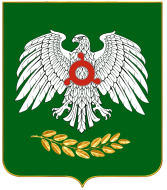     ГIАЛГIАЙ    РЕСПУБЛИКА